                                          Оказали помощь.        Халатян Кнар Саидовна, 1987 года рождения,  гражданка республики Армения приехала в Россию в 2005 году с двумя несовершеннолетними детьми, с целью получить Российское гражданство и проживать на территории  Российской Федерации.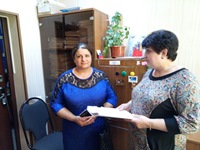        Узаконить  правовой  статус нахождения в России  у нее долго не получалось, в силу незнания законов, нормативных актов и других причин.         При  обращении  Халатян К.С. в отделение по вопросам миграции ОМВД России по Добринскому району в мае текущего года, сотрудниками отделения  ей была предоставлена информация о  документах, которые необходимо собрать,  для обращения в УВМ УМВД России по Липецкой области с целью  получения разрешения на временное проживание, порядок предоставления указанных документов. В результате, в июне этого года гражданка Армении получила разрешение на временное проживание на территории Российской Федерации. В настоящее время решается вопрос о подаче документов в отношении ее несовершеннолетних     детей  для получения ими гражданства.        Халатян К.С.  поблагодарила сотрудников ОВМ за оказанную помощь, благодаря которой она смогла узаконить свое пребывание в России и получила возможность в дальнейшем приобрести гражданство России.